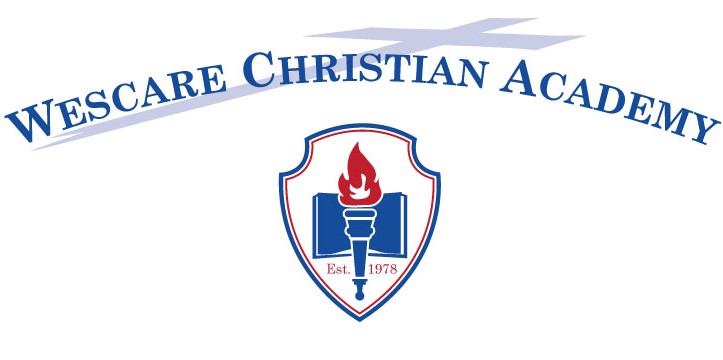 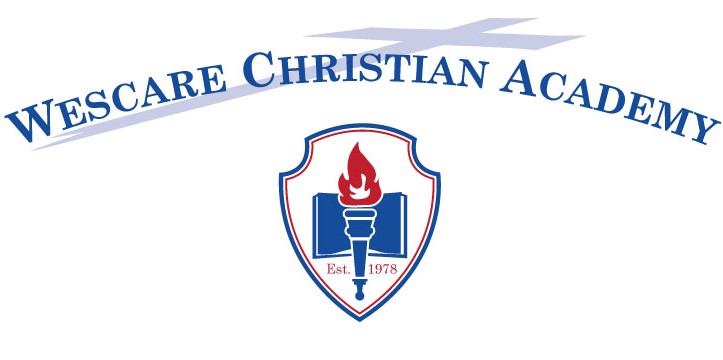     Student File ChecklistName: ____________________________________Date: _____________________________________Please send the following information: ______Kindergarten Health Assessment (Physical) Kindergarten Only______Birth Certificate______Copy of Immunizations______Social Security Card- Copy______Student Information & Emergency Contact List______Pick-Up List______Student Photo Release______Field Trip Form______Handbook Acknowledgement ______Release of Records (from previous school)______Social Security Card- Copy(The office will check off items as they are brought in)Fees to CollectRegistration $_________ Paid: Yes / No  Date Received: _____________Book Fee $___________ Paid: Yes/ NoDate Received: ______________Monthly Tuition Draft $_________Signed Draft Authorization: Yes/ NoTotal Amount Due $______________